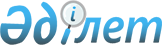 Об установлении ограничительных мер в отношении заболевания животныхРешение акима Коктенкольского сельского округа Шетского района Карагандинской области от 23 мая 2024 года № 1
      На основании подпункта 5 пункта 2 приказа Министра сельского хозяйства Республики Казахстан от 9 февраля 2015 года №7-1/86 "Об утверждении Правил установления или снятия ограничительных мероприятий и карантина", согласно протокола испытаний РГП на ПХВ "Республиканская ветеринарная лаборатория" Комитета ветеринарного контрольного надзора Министерства сельского хозяйства Республики Казахстан за №SO-24-M09(22)-0789-A-D от 17 мая 2024 года о положительном результате на болезнь бруцеллез на территории села Коктенколь в Коктенкольском сельском округе Шетского района в соответствии с Приказом Министра сельского хозяйства Республики Казахстан от 29 июня 2015 года №7-1/587 "Об утверждении Ветеринарных (ветеринарно-санитарных) правил" в связи с возникновением заболевания бруцеллез, руководитель ГУ "Шетской районной территориальной инспекции комитета ветеринарного контроля и надзора министерства сельского хозяйства Республики Казахстан" предложилна основании письма за№18-1/113, 23.05.2024 года объявить неблагополучным пунктом по бруцеллезу село Коктенколь, Коктенкольского сельского округа Шетского района:
      1. До проведения полных противобруцеллезных мероприятии в селе Коктенколь, Коктенкольского сельского округа ввести ограничения.
      2. Исполнения данного решения оставить за мной.
      Прилагается: протокол испытаний за №SO-24-M09(22)-0789-A-D от 17мая 2024 года и акт эпизоотологического обследования.
					© 2012. РГП на ПХВ «Институт законодательства и правовой информации Республики Казахстан» Министерства юстиции Республики Казахстан
				
      Аким Коктенкольского сельского округа:

Қ.Т. Қоршабеков
